1. Auftrag der Stelle1. Auftrag der Stelle2. Hierarchische Eingliederung der Stelle2. Hierarchische Eingliederung der Stelle2. Hierarchische Eingliederung der StelleDirekte/r Vorgesetzte/r			(Funktion oder besondere Bezeichnung)Direkte/r Vorgesetzte/r			(Funktion oder besondere Bezeichnung)Direkte/r Vorgesetzte/r			(Funktion oder besondere Bezeichnung)3. Stellenanforderungen an die Stelle3. Stellenanforderungen an die StelleMindestanforderungen FachausbildungMindestanforderungen Zusatzwissen4. Erforderliche Kompetenzen für die Stelle4. Erforderliche Kompetenzen für die StelleSelbstkompetenzen SozialkompetenzenMethodenkompetenzenZusätzliche Kompetenzen 	(freier Text)5. Hauptaufgaben5. Hauptaufgaben5. HauptaufgabenAufgaben	(Zeilen einfügen, falls nötig)Zeit in %Zeit in %NB:	Die in Prozenten angegebene Zeit muss zusammengerechnet 100 % ergeben.NB:	Die in Prozenten angegebene Zeit muss zusammengerechnet 100 % ergeben.6. Stellvertretung6. Stellvertretung6. StellvertretungDie Stelleninhaberin / der Stelleninhaber vertritt gelegentlich die Inhaberin bzw. den Inhaber der folgenden Stelle:Die Stelleninhaberin / der Stelleninhaber vertritt gelegentlich die Inhaberin bzw. den Inhaber der folgenden Stelle:Die Stelleninhaberin / der Stelleninhaber vertritt gelegentlich die Inhaberin bzw. den Inhaber der folgenden Stelle:Funktion oder besondere BezeichnungFunktion oder besondere BezeichnungBetroffene Aufgaben (falls zutreffend)Sie oder er hält sich über die einschlägigen Aufgaben auf dem Laufenden und verfügt über die erforderlichen Befugnisse.Sie oder er hält sich über die einschlägigen Aufgaben auf dem Laufenden und verfügt über die erforderlichen Befugnisse.Sie oder er hält sich über die einschlägigen Aufgaben auf dem Laufenden und verfügt über die erforderlichen Befugnisse.7. Unterschriftsberechtigung oder besondere Befugnisse7. Unterschriftsberechtigung oder besondere BefugnisseFinanzielle Verpflichtungen: Ohne besondere, aus dem Gesetz über den Finanzhaushalt des Staates (SGF 610.1) und seinem Ausführungsreglement (SGF 610.11) ableitbare Befugnis ist die Stelleninhaberin oder der Stelleninhaber nicht unterschriftsberechtigt.8. Vorgeschriebene Arbeitszeiten*, Pikettdienst usw.8. Vorgeschriebene Arbeitszeiten*, Pikettdienst usw.*	Schichtarbeit, ununterbrochener Betrieb, auf Dauer geltende Nachtarbeit oder Arbeit an einem dienstfreien Tag, Arbeitszeit von Teilzeitpersonal. Siehe SGF 122.70.12, Art. 7 - 10.9. Pflichten der Stelleinhaberin / des Stelleinhabers 9. Pflichten der Stelleinhaberin / des Stelleinhabers Die Mitarbeiterinnen und Mitarbeiter führen ihre Arbeit sorgfältig, beruflich kompetent und loyal zu ihrem Arbeitgeber aus. Sie verpflichten sich, durch die Qualität ihrer Leistungen den Interessen des Staates und des öffentlichen Dienstes zu dienen.Sie planen und organisieren ihre Arbeit und zeigen Initiative, um die festgelegten Ziele zu erreichen.Sie erweisen sich mit ihrem Verhalten des Ansehens und Vertrauens würdig, die mit ihrer Funktion im öffentlichen Dienst verbunden sind.Sie führen im Rahmen ihrer Arbeit über die Stellenbeschreibung hinausgehende Tätigkeiten aus, mit denen sie betraut werden, sofern die neuen Aufgaben der Eignung, den beruflichen Fähigkeiten und ihrer Stellung entsprechen.Sie informieren die direkte Vorgesetzte oder den direkten Vorgesetzten, wenn diese Stellenbeschreibung geändert werden muss.Die Mitarbeiterinnen und Mitarbeiter führen ihre Arbeit sorgfältig, beruflich kompetent und loyal zu ihrem Arbeitgeber aus. Sie verpflichten sich, durch die Qualität ihrer Leistungen den Interessen des Staates und des öffentlichen Dienstes zu dienen.Sie planen und organisieren ihre Arbeit und zeigen Initiative, um die festgelegten Ziele zu erreichen.Sie erweisen sich mit ihrem Verhalten des Ansehens und Vertrauens würdig, die mit ihrer Funktion im öffentlichen Dienst verbunden sind.Sie führen im Rahmen ihrer Arbeit über die Stellenbeschreibung hinausgehende Tätigkeiten aus, mit denen sie betraut werden, sofern die neuen Aufgaben der Eignung, den beruflichen Fähigkeiten und ihrer Stellung entsprechen.Sie informieren die direkte Vorgesetzte oder den direkten Vorgesetzten, wenn diese Stellenbeschreibung geändert werden muss.10. Validierung und Unterschriften10. Validierung und Unterschriften10. Validierung und UnterschriftenFür das Amt für Personal und Organisation (POA)Für die VerwaltungseinheitFür die AnstellungsbehördeName, VornameDatumUnterschriftUnterschrift der Stelleninhaberin / des Stelleninhabers Unterschrift der Stelleninhaberin / des Stelleninhabers Unterschrift der Stelleninhaberin / des Stelleninhabers Unterschrift der Stelleninhaberin / des Stelleninhabers Die Stelleninhaberin / der Stelleninhaber bestätigt mit ihrer / seiner Unterschrift, die Stellenbeschreibung und die sich daraus ergebenden Verpflichtungen zur Kenntnis genommen zu haben.Die Stelleninhaberin / der Stelleninhaber bestätigt mit ihrer / seiner Unterschrift, die Stellenbeschreibung und die sich daraus ergebenden Verpflichtungen zur Kenntnis genommen zu haben.Die Stelleninhaberin / der Stelleninhaber bestätigt mit ihrer / seiner Unterschrift, die Stellenbeschreibung und die sich daraus ergebenden Verpflichtungen zur Kenntnis genommen zu haben.Die Stelleninhaberin / der Stelleninhaber bestätigt mit ihrer / seiner Unterschrift, die Stellenbeschreibung und die sich daraus ergebenden Verpflichtungen zur Kenntnis genommen zu haben.Datum:UnterschriftBeilage zur StellenbeschreibungBeilage zur StellenbeschreibungBeilage zur StellenbeschreibungBeilage zur StellenbeschreibungMitgliedschaft in einer Kommission oder in einem Vorstand, einer Geschäftsleitung oder einem Verwaltungsrat oder sonstige Vertretung gegen aussen(gemäss SGF 122.0.1, Art. 53 und 54)Mitgliedschaft in einer Kommission oder in einem Vorstand, einer Geschäftsleitung oder einem Verwaltungsrat oder sonstige Vertretung gegen aussen(gemäss SGF 122.0.1, Art. 53 und 54)Mitgliedschaft in einer Kommission oder in einem Vorstand, einer Geschäftsleitung oder einem Verwaltungsrat oder sonstige Vertretung gegen aussen(gemäss SGF 122.0.1, Art. 53 und 54)Mitgliedschaft in einer Kommission oder in einem Vorstand, einer Geschäftsleitung oder einem Verwaltungsrat oder sonstige Vertretung gegen aussen(gemäss SGF 122.0.1, Art. 53 und 54)Funktions-antrittBezeichnungUnterschriften und DatumUnterschriften und DatumFunktions-antrittBezeichnungChef/in VerwaltungseinheitStelleninhaber/inVorübergehende Änderungen der Stellenbeschreibung (für dauerhafte Änderungen muss eine neue Stellenbeschreibung erstellt werden)Vorübergehende Änderungen der Stellenbeschreibung (für dauerhafte Änderungen muss eine neue Stellenbeschreibung erstellt werden)Vorübergehende Änderungen der Stellenbeschreibung (für dauerhafte Änderungen muss eine neue Stellenbeschreibung erstellt werden)Vorübergehende Änderungen der Stellenbeschreibung (für dauerhafte Änderungen muss eine neue Stellenbeschreibung erstellt werden)Vorübergehende Änderungen der Stellenbeschreibung (für dauerhafte Änderungen muss eine neue Stellenbeschreibung erstellt werden)giltgiltBeschreibungUnterschriften und DatumUnterschriften und Datumvom…bis…BeschreibungChef/in VerwaltungseinheitStelleninhaber/in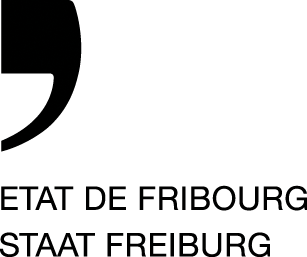 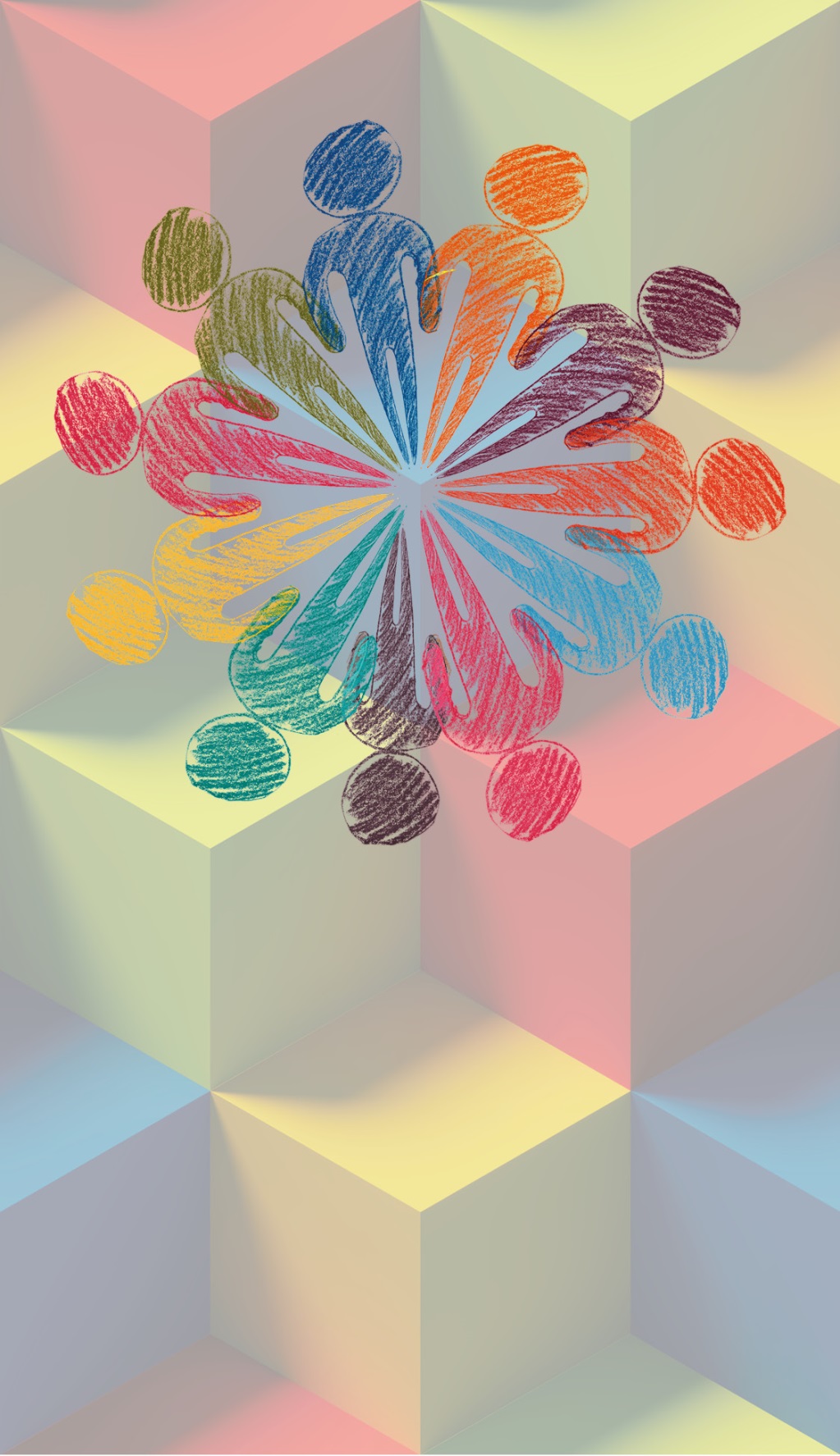 